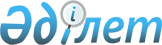 О внесении изменений и дополнений в Инструкцию Главной налоговой инспекции Министерства финансов Республики Казахстан "О порядке исчисления и уплаты налога на добавленную стоимость" от 26.06.95 года N 37
					
			Утративший силу
			
			
		
					Приказ Министерства государственных доходов Республики Казахстан от 4 августа 1999 года № 929. Зарегистрирован в Министерстве юстиции Республики Казахстан 6.11.99г. N 963. Утратил силу - приказом Министра государственных доходов РК от 9.04.2002 № 416 (извлечение из приказа см. ниже).              Извлечение из приказа Министра государственных доходов 

Республики Казахстан от 9 апреля 2002 года № 416 В соответствии с Законом Республики Казахстан от 12 июня 2001 года Z010210_ "О введении в действие Кодекса Республики Казахстан "О налогах и других обязательных платежах в бюджет" (Налоговый кодекс)" приказываю: 1. Признать утратившими силу некоторые приказы согласно приложению: ...Приказ Министерства государственных доходов Республики Казахстан от 4 августа 1999 года N 929 "О внесении изменений и дополнений в инструкции ..., N 37 "О порядке исчисления и уплаты налога на добавленную стоимость"... Министр --------------------------------------------------------------------------- По всему тексту: 

      слова "Указ Президента Республики Казахстан, имеющий силу Закона, "О налогах и других обязательных платежах в бюджет" во всех падежах заменить словами Z952235_ "Закон Республики Казахстан "О налогах и других обязательных платежах в бюджет" соответственно; слова "Указ", "Указа", "Указом", "Указе", "Указу" заменить соответственно словами "Закон", "Закона", "Законом", "Законе", "Закону"; 

      в пункте 5 слова "41 а" заменить числом "41-1"; 

      в пункте 6 слова "31 а" заменить числом "31-1"; . 

      дополнить пунктом 9-1 следующего содержания: 

      "9-1. К плательщикам налога на добавленную стоимость не относятся плательщики единого земельного налога по оборотам по реализации товаров (работ, услуг) собственного производства. По оборотам по реализации товаров (работ, услуг) не собственного производства плательщики единого земельного налога осуществляют уплату налога на добавленную стоимость в общеустановленном порядке"; 

      пункт 9а считать пунктом 9-2; 

      абзац четвертый пункта 9-2 после слова "контрактам" дополнить словами ", а также в случаях оплаты за товары, работы или услуги, предусмотренные в пункте 16 настоящей Инструкции"; 

      в абзаце третьем пункта 16 после слов "связаны с предпринимательской деятельностью" дополнить словами следующего содержания: ", кроме товаров (работ, услуг), используемых для целей оборотов по реализации, указанных в пункте 36 настоящей Инструкции"; 

      в пункте 16-1: 

      в абзаце пятом знак "." заменить знаком ";"; 

      дополнить абзацами шестым и седьмым следующего содержания: 

      "- с Украиной - Соглашение о принципах взимания косвенных налогов при экспорте и импорте товаров (работ, услуг), подписанное в городе Киеве 13 июня 1997 года, вступило в силу с 31 мая 1999 года; 

      - с Республикой Беларусь Соглашение о принципах взимания косвенных налогов при экспорте и импорте товаров (работ), подписанное в городе Минске 2 февраля 1999 года, вступило в силу 1 сентября 1999 года."; 

      абзац шестой считать абзацем восьмым; 

      пункт 16-2 дополнить абзацем вторым следующего содержания: 

      "По товарам импортируемым из государств-членов Содружества Независимых Государств используемым в текстильной, швейной, кожевенно-обувной промышленности, сумма налога, подлежащая уплате поставщиками из стран Содружества Независимых Государств, подлежит отнесению на затраты. В случае уплаты налога на добавленную стоимость при таможенном оформлении ввозимых в Республику Казахстан указанных товаров, уплаченная сумма налога подлежит отнесению в зачет."; 

      пункт 17 изложить в следующей редакции: 

      "17. Облагаемый оборот определяется на основе стоимости реализуемых товаров, работ или услуг, исходя из применяемых цен и тарифов, без включения в них налога на добавленную стоимость, но не ниже цен их приобретения для торгово-посреднической деятельности. 

      Определение цены приобретения производится налогоплательщиком по данным бухгалтерского учета. 

      Цена приобретения в целях налогообложения включает в себя покупную стоимость товаров, а также стоимость расходов, связанных с их приобретением и реализацией, по которым поставщиками товаров (работ, услуг) были выставлены налоговые счета-фактуры с указанием суммы налога на добавленную стоимость и по которым суммы налога на добавленную стоимость были отнесены в зачет в соответствии с настоящей Инструкцией. 

      Расходы, связанные с реализацией товаров, включают в себя расходы налогоплательщика, связанные с предпринимательской деятельностью, отнесенные им на расходы периода за отчетный период (счета подраздела 81 "Расходы по реализации товаров, работ, услуг" и 82 "Общие и административные расходы"). При этом в цену приобретения включаются только те расходы, связанные с реализацией, по которым поставщиками товаров (работ, услуг) были выставлены налоговые счета-фактуры с указанием суммы налога на добавленную стоимость и по которым суммы налога на добавленную стоимость были отнесены в зачет в соответствии с настоящей Инструкцией. 

      При реализации товаров по экспортным операциям ниже цены приобретения для торгово-посреднической деятельности разница между ценой реализации и ценой приобретения для торгово-посреднической деятельности подлежит обложению налогом на добавленную стоимость по ставкам, предусмотренным пунктами 39 и 41-1 настоящей Инструкции."; 

      дополнить пунктом 18-1 следующего содержания: 

      "18-1. Определение фактически сложившихся затрат производится налогоплательщиком по данным бухгалтерского учета. 

      Фактически сложившиеся затраты включают в себя себестоимость реализованных товаров (работ, услуг), отраженные на соответствующих счетах подраздела 80 "Себестоимость реализованных товаров, работ, услуг", а также расходы налогоплательщика, связанные с предпринимательской деятельностью, и отнесенные им на расходы периода за отчетный период (счета подраздела 81 "Расходы по реализации товаров, работ, услуг" и 82 "Общие и административные расходы"). 

      Расходы отчетного периода включаются в фактически сложившиеся затраты реализованных товаров (работ, услуг) исходя из удельного веса стоимости (без налога на добавленную стоимость) реализованной продукции по бартерным операциям или при их передаче безвозмездно в отчетном периоде в общей стоимости реализации (без налога на добавленную стоимость) за указанный отчетный период."; 

      пункт 19а считать пунктом 19-1; 

      в пункте 19-1 слова ", а также сверхнормативных потерях для естественных монополистов" и "и сверхнормативных потерь" исключить; 

      пункт 19б считать пунктом 19-2; 

      в пункте 19-2 после слова "затрат" дополнить словами "- при бартерных операциях или при их передаче безвозмездно"; 

      дополнить пунктом 22-1 следующего содержания: 

      "22-1. У налогоплательщиков, осуществляющих перевозки, при реализации билетов на проезд в облагаемый оборот включается стоимость билетов в части услуг по перевозкам, оказываемых собственными силами таких налогоплательщиков. 

      При реализации билетов на проезд других перевозчиков по заключенным договорам облагаемый оборот определяется на основе стоимости услуг по реализации билетов, а стоимость самой перевозки включается в облагаемый оборот у налогоплательщика, непосредственно осуществляющего эти перевозки. 

      При реализации проездных билетов по льготным тарифам размер облагаемого оборота определяется исходя из этих льготных тарифов. 

      У налогоплательщиков, оказывающих транспортно-экспедиторские услуги, непосредственно не осуществляющих перевозки, в облагаемый оборот стоимость перевозки не включается."; 

      пункт 24 изложить в следующей редакции: 

      "24. Облагаемый оборот по услугам по производству, распределению и транспортировке тепла, электроэнергии, воды и газа включает в себя обороты по реализации, оплата по которым произведена, а также обороты, с момента реализации которых истекло 60 дней. 

      Облагаемый оборот по производству и реализации продукции машиностроения, химической промышленности и производства резиновых и пластмассовых изделий включает в себя обороты по реализации, оплата по которым произведена, а также обороты, с момента реализации которых истекло 90 дней."; 

      дополнить пунктом 24-1 следующего содержания: 

      "24-1. Положения, предусмотренные в пункте 24 настоящей Инструкции, применяются к оборотам, по реализации, осуществленным начиная с 29 июля 1999 года."; 

      дополнить пунктом 26-1 следующего содержания: 

      "26-1. У налогоплательщиков, являющихся плательщиками акцизов в соответствии со статьей 75 Закона Республики Казахстан "О налогах и других обязательных платежах в бюджет", в облагаемый оборот сумма акциза по подакцизным товарам, по которым возникают обязательства по уплате акциза, не включается. 

      Сумма акциза, подлежащая уплате поставщикам подакцизных товаров, включается у покупателей этих продукций в цену приобретения и подлежит обложению налогом на добавленную стоимость при дальнейшей реализации указанной продукции."; 

      пункт 27 изложить в следующей редакции: 

      "В случае, когда стоимость реализованных товаров, работ, услуг изменяется в ту или иную сторону, соответствующим образом корректируется размер облагаемого оборота. 

      Корректировка облагаемого оборота у налогоплательщика производится в момент получения оплаты за поставленные товары (работы, услуги), за исключением случаев получения такой оплаты в иностранной валюте. Налогоплательщик, производящий корректировку облагаемого оборота обязан выписать к ранее выставленному налоговому счету-фактуре покупателю дополнительный налоговый счет-фактуру, на основании которого у покупателя корректируется сумма налога, относимого в зачет. Дополнительный налоговый счет-фактура выписывается с обозначением "Д", датируется датой его фактической выписки и содержит ссылку на номер ранее выставленного 

налогового счета-фактуры, к которому выписывается дополнительный налоговый счет-фактура. По торгово-посреднической деятельности корректировка облагаемого оборота не может быть произведена ниже цены приобретения товаров. Корректировка облагаемого оборота в сторону уменьшения допускается при наличии подтверждающих документов на предоставление (получение) торговых скидок."; в абзаце втором пункта 29 слова "пошлин, налогов," исключить; пункт 30 исключить; в пункте 31: подпункте 1): дополнить абзацем шестым следующего содержания: "Первой реализацией построенного объекта признается момент подписания акта комиссией по приемке объекта заказчиком."; абзац шестой считать абзацем седьмым; подпункт 2) изложить в следующей редакции: "2) финансовые услуги за исключением сейфовых операций, пересылки банкнот, монет и ценностей, а также услуг по хранению ценных бумаг. Под финансовыми услугами понимаются: а) банковские операции; б) операции с ценными бумагами; в) операции по страхованию и перестрахованию; г) операции с чеками, векселями, депозитными сертификатами; д) лизинг(финансовая аренда); е) услуги по управлению пенсионными активами; 

      е-1) услуги накопительных пенсионных фондов по привлечению пенсионных взносов и организации деятельности по распределению и зачислению полученного дохода от пенсионных активов. 

      Пенсионные активы включают в себя средства, предназначенные для обеспечения и осуществления пенсионных выплат из накопительных пенсионных фондов. 

      Перечень банковских операций устанавливается законодательством Республики Казахстан о банках и банковской деятельности."; 

      дополнить подпунктом 2-1) и 2-2) следующего содержания: 

      "2-1) К операциям с ценными бумагами относятся операции по купле-продаже ценных бумаг, операции по их учету и регистрации сделок с ними, брокерские, дилерские услуги и другие операции, осуществляемые в соответствии с законодательством Республики Казахстан, регулирующим вопросы рынка ценных бумаг. 

      2-2) У юридических и физических лиц, не являющихся банком или организацией, осуществляющей отдельные виды банковских операций, полученное вознаграждение (интерес) за депозит не включаются в общий оборот по реализации."; 

      подпункт 16) дополнить абзацем третьим следующего содержания: 

      "Данная льгота применяется в отношении газетной и журнальной продукции, реализуемой самим производителем. Услуги, оказываемые для производителей газетной и журнальной продукции по доставке этой продукции до потребителей, облагаются налогом на добавленную стоимость в общеустановленном порядке."; 

      подпункт 18) дополнить следующими словами: 

      ", республиканскими государственными предприятиями исправительных учреждений уголовно-исправительной системы Министерства внутренних дел Республики Казахстан"; 

      в подпунктах 19) и 20) слово "организациями" заменить словами "юридическими лицами, а также физическими лицами, занимающимися предпринимательской деятельностью без образования юридического лица,"; 

      подпункт 20) дополнить абзацем третьим следующего содержания: 

      "Перечень медицинских услуг, лицензируемых Министерством здравоохранения, образования и спорта Республики Казахстан, приведен в приложении 15 к настоящей Инструкции."; 

      в пункте 33: 

      в абзаце семнадцатом число "41а" заменить числом "41-1"; 

      абзац двенадцатый дополнить предложением следующего содержания: 

      "В случае предварительного декларирования товаров - письменное подтверждение таможенного органа, осуществлявшего таможенное оформление предварительной декларации, о фактическом ввозе товаров на территорию Республики Казахстан."; 

      дополнить пунктами 33-1 следующего содержания: 

      "33-1. При осуществлении дальнейшего экспорта товаров, ранее вывезенных за пределы таможенной территории Республики Казахстан в режиме переработки вне таможенной территории, или продуктов их переработки за пределы государств-участников Содружества Независимых Государств или в государства-участники Содружества Независимых Государств, в торговле с которыми взимание налога на добавленную стоимость производится по принципу страны назначения, стоимость таких товаров или продуктов переработки включается в оборот по реализации, облагаемый по нулевой ставке. 

      Основанием для применения нулевой ставки в этом случае является представление налоговому органу по месту регистрации налогоплательщика следующих документов: 

      1) контракта (договора) с иностранным лицом на поставку экспортируемых товаров или продуктов переработки, а также контракта (договора) на переработку товаров за пределами территории Республики Казахстан; 

      2) грузовой таможенной декларации, оформленной в режиме переработки товаров вне таможенной территории, либо ее копии, заверенной таможенным органом, осуществившим такое оформление; 

      3) копии грузовой таможенной декларации, оформленной при ввозе давальческих товаров на территорию иностранного государства в режиме переработки товаров на таможенной территории (переработки товаров под таможенным контролем), заверенной таможенным органом, осуществившим такое оформление; 

      4) грузовой таможенной декларации, в соответствии с которой производится изменение режима переработки на режим экспорта, либо ее копии, заверенной таможенным органом, осуществившим такое изменение; 

      5) копии лицензии (разрешения) на переработку товаров, заверенная таможенным органом, осуществившим таможенное оформление в режиме переработки товаров, если такая лицензия (разрешение) обязательны в соответствии с законодательством государства, на территории которого осуществляется переработка товаров; 

      6) копии грузовой таможенной декларации, оформленной в режиме экспорта при вывозе товаров или продуктов их переработки с территории государства переработки на территорию государства, экспорт товаров в которые в соответствии с налоговым законодательством Республики Казахстан облагается по нулевой ставке, и заверенной таможенным органом, осуществлявшим такое оформление. В экспортной таможенной декларации должен быть указан номер предшествующей таможенной декларации, оформленной при ввозе давальческих товаров на переработку; 

      7) копии товаросопроводительных документов, подтверждающих пересечение товарами или продуктами их переработки границы государства назначения с отметками таможенных органов государства, на территорию которого был вывезен товар на переработку, а также государств транзита, через которые 

следует товар или продукты переработки."; дополнить разделом XII следующего содержания: "Раздел ХII. Налогообложение продукции отраслей текстильной, швейной, кожевенно-обувной промышленности 36. Реализация резидентами Республики Казахстан на территории Республики Казахстан продукции собственного производства отраслей текстильной, швейной, кожевеннообувной промышленности облагается по нулевой ставке."; пункт 31а считать пунктом 31-1; в пункте 39 число "41а" заменить числом "41-1"; в пункте 40 после числа "34" дополнить числом ", 36"; в пункте 41 число "41 а" заменить числом "41-1"; пункт 41а считать пунктом 41-1; дополнить пунктом 43-1 следующего содержания: "43-1. При списании обязательств по полученным товарам (работам, услугам) ранее принятая в зачет сумма налога на добавленную стоимость подлежит сторнированию. В случае, если после списания обязательства налогоплательщиком произведена оплата за товары (работы, услуги), то сумма налога по указанным товарам (работам, услугам) подлежит восстановлению в зачете по НДС."; пункт 46а считать пунктом 46-1; в абзаце втором пункта 46-1 число "19а" заменить числом "19-1"; пункт 50а считать пунктом 50-1; в пункте 48 абзац третий исключить; дополнить пунктом 48-1 следующего содержания: 

      "48-1. Налогоплательщики, оказывающие транспортно-экспедиторские услуги, непосредственно не осуществляющие перевозки, выписывают налоговые счета-фактуры с указанием в них облагаемого оборота с учетом стоимости самой перевозки и суммы налога на добавленную стоимость, выставленной к оплате таким налогоплательщикам непосредственным перевозчиком. 

      Выписка налоговых счетов-фактур для отправителей грузов налогоплательщиками, оказывающими транспортно-экспедиторские услуги, производится на основании счетов-фактур, выставленных непосредственными перевозчиками, в которых имеется ссылка на отправителя груза, либо к которым прилагается реестр грузов в разрезе отправителей с указанием стоимости перевозки груза каждого отправителя. 

      К налоговому счету-фактуре в обязательном порядке транспортно-экспедиторская фирма прилагает реестр о стоимости перевозок, осуществленных перевозчиками по доставке груза отправителя до пункта назначения. 

      Налогоплательщики, осуществляющие реализацию билетов на проезд и 

непосредственно не осуществляющие перевозки, выписывают счета-фактуры с указанием в них стоимости билета с учетом стоимости проезда и услуги по реализации билетов. Налог на добавленную стоимость, указанный в счетах-фактурах, выставленных организациями, осуществляющими перевозку грузов, в зачет у транспортно-экспедиторских фирм не относится."; в пункте 54 число "55а" заменить числом "55-1"; пункты 55а и 55б считать соответственно пунктами 55-1 и 55-2; в абзаце седьмом пункта 55-1 после слова "ископаемые" дополнить словами "(в том числе уголь, отпускаемый на производство тепло- и электроэнергии)"; в пункте 65 после слова "зданиям" дополнить словами ", сооружениям"; в приложение 1: в Декларации по налогу на добавленную стоимость форма 200(1-97): дополнить строкой 7б следующего содержания: ________________________________________________________________________ 7б !Доля облагаемого по нулевой ставке оборота по !7б! ! Х !реализации товаров собственного производства в! ! ! Х !общем облагаемом обороте (сумма строк 3 и 4, ! ! ! Х !поделенная на сумму строк с 1 по 5) ! ! ! Х _________________________________________________________________________ строку 9 исключить; содержание строки 14 изложить в следующей редакции: _________________________________________________________________________ 14!Импорт основных средств (за исключением данных!14 ! ! !по импорту основных средств, указанных в ! ! ! !строках 12 и 14 и импорта, оговоренного в ! ! ! !статье 70.4) ! ! ! _________________________________________________________________________ строку 27 считать строкой 26, строку 26 считать строкой 27; в содержании строки 27 слова "(приложение И всего по колонке 3)" исключить; в руководство по построчному заполнению декларации по НДС (форма 200(1-97): в разделе "Начисление НДС": абзац десятый "Строка 7" дополнить предложением следующего содержания: "Также, если у вас имеется оборот по реализации товаров собственного производства, облагаемый по нулевой ставке, рассчитайте его процент в общем облагаемом обороте и укажите полученную величину в строке 7б."; абзац тринадцатый "Строка 9" исключить; абзац четырнадцатый "Строка 10" считать абзацем тринадцатым; в абзаце тринадцатом "Строка 10" слова "и 9" исключить; в разделе "Сумма НДС, относимая в зачет": в абзаце первом "Строка 11" После слова "Молдова", дополнить словом "Украины"; в разделе "Расчет НДС за отчетный период": абзацы пятый и шестой изложить в следующей редакции: 

      "Строка 26. Эта строка заполняется только в том случае, если после внесения всех корректировок у вас все же остается превышение суммы НДС, относимой в зачет, над суммой начисленного налога. Если вы заполняете эту строку, то в строке 25 ставится прочерк. 

      Строка 27. Если за отчетный период у вас имеются обороты по реализации, облагаемые по нулевой ставке, укажите в этой строке сумму НДС, подлежащую возврату из бюджета по указанным оборотам. Названная сумма переносится из приложения И колонки З (по строке "ВСЕГО"). Если вы осуществляете реализацию продукции собственного производства с применением нулевой ставки и стоимость оборотов, облагаемых по нулевой ставке, составляет 70 и более процентов в общем облагаемом обороте, то в данную строку вам необходимо перенести сумму, указанную в строке 26."; 

      в абзаце семнадцатом "Приложение И (Сумма НДС, подлежащая возврату из 

бюджета по оборотам, облагаемым по нулевой ставке): после слов "облагаемые по нулевой ставке": дополнить словами ", и если стоимость этих оборотов в общем облагаемом обороте составляет менее 70 процентов"; после слова "Азербайджан" дополнить словом ", Украину"; в упрощенную Декларацию по налогу на добавленную стоимость форма 200S(5-97): дополнить строкой 5б следующего содержания: ________________________________________________________________________ 5б!Доля облагаемого по нулевой ставке оборота по !5б ! ! Х !реализации товаров собственного производства в! ! ! Х !общем облагаемом обороте (строка 2, поделенная! ! ! Х !на сумму строк с 1 по 3) ! ! ! Х _________________________________________________________________________ строку 6 исключить; строку 19 считать строкой 18, строку 18 считать строкой 19; в содержании строки 19 слова "(приложение З всего по колонке З)" исключить; в руководство по заполнению упрощенной формы декларации по НДС (форма 200S(5-97): в разделе "Начисление НДС": абзац седьмой "Строка 5" дополнить предложением следующего содержания: "Если у вас имеется оборот, облагаемый по нулевой ставке, рассчитайте его процент в общем облагаемом обороте и укажите полученную величину в строке 5б."; абзац восьмой "Строка 6" исключить; абзац девятый "Строка 7" считать абзацем восьмым; в абзаце восьмом "Строка 7" слова "1, 3 и 6" заменить словами "1 и 3"; в разделе "Расчет НДС за отчетный период": абзацы пятый и шестой изложить в следующей редакции: 

      "Строка 18. Эта строка заполняется только в том случае, если после внесения всех корректировок у вас все же остается превышение суммы НДС, относимой в зачет, над суммой начисленного налога. Если вы заполняете эту строку, то в строке 17 ставится прочерк. 

      Строка 19. Если за отчетный период у вас имеются обороты по реализации, облагаемые по нулевой ставке, укажите в этой строке сумму НДС, подлежащую возврату из бюджета по указанным оборотам. Названная сумма переносится из приложения З колонки З (по строке "ВСЕГО"). Если вы осуществляете реализацию продукции собственного производства с применением нулевой ставки и стоимость оборотов, облагаемых по нулевой ставке, составляет 70 и более процентов в общем облагаемом обороте, то в данную строку вам необходимо перенести сумму, указанную в строке 18."; 

      в абзаце тринадцатом "Приложение З (Сумма НДС, подлежащая возврату из бюджета по оборотам, облагаемым по нулевой ставке): 

      после слов "облагаемые по нулевой ставке" дополнить словами ", и если стоимость этих оборотов в общем облагаемом обороте составляет менее 70 процентов"; 

      после слова "Азербайджан" дополнить словом ", Украину"; 

      слова "колонке Ж" заменить словами "колонке Е", слова "колонке З" заменить словами "колонке Ж"; 

      в разделе 2 "Возврат НДС налогоплательщикам по оборотам, облагаемым по нулевой ставке" приложения 7: 

      в абзаце втором после слова "налогоплательщика" дополнить словами ", декларации по НДС", после слова "возмещению" дополнить словами "в соответствии с декларацией"; 

      дополнить абзацем третьим и четвертым следующего содержания: 

      "Возврату подлежит сумма налога на добавленную стоимость, указанная в приложении И к декларации по НДС (формы 200(1-97) или приложении З к декларации по НДС (формы 200S(5-97) после проверки достоверности этой суммы и в пределах суммы отрицательного сальдо по НДС, числящегося по лицевому счету налогоплательщика, открытого в налоговом органе по месту его регистрации. 

      Приложение И к декларации по НДС (формы 200(1-97) или приложение З к декларации по НДС (формы 200S(5-97) не заполняется налогоплательщиками, у которых обороты, облагаемые НДС по нулевой ставке, за отчетный период составляют 70 и более процентов в общем облагаемом обороте. В этом случае возврату подлежат суммы налога, указанные в строке 26 Декларации по НДС (формы 200(1-97) или в строке 18 к декларации по НДС (формы 200S(5-97), заполненные в соответствии с установленными приложением 1 к настоящей Инструкции требованиями. Настоящее правило распространяется на тех налогоплательщиков, которые осуществляют реализацию товаров собственного производства."; 

      абзацы третий, четвертый, пятый и шестой считать соответственно абзацами пятым, шестым, седьмым и восьмым; 

      пункт 24 приложения 5 дополнить абзацем шестым следующего содержания: 

      "- икра осетровых и частиковых пород рыб;"; 

      в приложении 9 в пункте 5 заменить слова "Налоговый комитет по согласованию" на "Министерство государственных доходов Республики Казахстан"; 

      в приложении 11: 

      дополнить пунктами 2-1 и 2-2 следующего содержания: 

      "2-1. Налоговые счета-фактуры выписываются на основании счетов-фактур и (или) накладных на отгрузку товара, в которых содержится расшифровка облагаемого оборота по реализации по видам товаров, выполненных работ, оказанных услуг. 

      Налоговые счета-фактуры без документов на отгрузку (счетов-фактур, накладных) не действительны. 

      2.2 В графе "Стоимость облагаемого оборота" указывается стоимость отгруженных товаров (работ, услуг) без учета налога на добавленную стоимость. Налогоплательщики, являющиеся плательщиками акцизов в соответствии со статьей 75 Закона Республики Казахстан "О налогах и других обязательных платежах в бюджет", отгружающие подакцизные товары, по которым у них возникают обязательства перед бюджетом по уплате акцизов, в указанной графе отражают стоимость облагаемого оборота без учета акциза. Сумма акциза по таким товарам указывается в графе "Акциз". 

      При реализации подакцизных товаров, приобретенных у плательщиков акциза, в графе "Стоимость облагаемого оборота" указывается стоимость отгруженных подакцизных товаров с учетом суммы акциза, подлежащей уплате поставщику указанных подакцизных товаров."; 

      в пункте 9 абзац второй исключить; 

      в приложении 13 везде по тексту число "15" заменить числом "14"; 

      приложения 2 и 12 изложить в следующей редакции: 

      дополнить приложением 15 следующего содержания: 



"Приложение 2 

к Инструкции Главной налоговой инспекции Министерства финансов Республики Казахстан от 26 июня 1995 года N 37 

 



 

                      Налоговый счет-фактура N______ 

от___________199_____года Оформлен на основании счета-фактуры N______от_________________199__г. отгрузочных документов (накладных, актов выполненных работ и т.д.) N__________от_________________199__Г. Продавец РНН N_________________________________________________________ РНН и наименование продавца Покупатель РНН N_______________________________________________________ РНН и наименование покупателя Пункт назначения_______________________________________________________ поставка товаров или услуг осуществлена по контракту _______________________________________________________________________ через кого по доверенности тенге _______________________________________________________________________ N ! Описание !Стоимость ! НДС !Акциз!Всего к! п/п! !облагаемого!------------! !оплате ! ! !оборота !Ставка!Сумма! ! ! ----------------------------------------------------------------------! 1 !Стоимость отгруженных ! ! ! ! ! ! !товаров, облагаемых НДС ! ! ! ! ! ! ----------------------------------------------------------------------! 2 !Стоимость отгруженных ! ! ! ! ! ! !товаров, не облагаемых НДС ! ! Х ! Х ! ! ! ----------------------------------------------------------------------! 3 !Стоимость выполненных работ! ! ! ! ! ! !и оказанных услуг, облага- ! ! ! ! ! ! !емых НДС ! ! ! ! ! ! ----------------------------------------------------------------------! 4 !Стоимость выполненных работ! ! ! ! ! ! !и оказанных услуг, не обла-! ! ! ! ! ! !гаемых НДС ! ! Х ! Х ! ! ! ----------------------------------------------------------------------! !Итого по облагаемым ! ! Х ! ! ! ! !оборотам ! ! ! ! ! ! ----------------------------------------------------------------------! !Итого по не облагаемым ! ! Х ! Х ! ! ! !оборотам ! ! ! ! ! ! ----------------------------------------------------------------------! _______________________ Место _________________ ФИО исполнителя печати подпись или штампа организации Примечание: Х - заштрихованные графы." 



"Приложение N 12 

к Инструкции Главной налоговой инспекции Министерства финансов Республики Казахстан от 26 июня 1995 года N 37 

 



 

                                Перечень 

лекарственных средств, протезно-ортопедических изделий, изделий медицинского назначения и медицинской техники, а также сырья и комплектующих для их производства, освобождаемых от НДС __________________________________________________________________________ Код ТН ВЭД ! Наименование товара __________________________________________________________________________ Из 0206 (1,2): ! 0206 10 100 !Пищевые субпродукты крупного рогатого скота, свиней, 0206 22 100 !овец, коз, лошадей, ослов, мулов или лошаков, свежие, 0206 29 100 !охлажденные или мороженые, используемые для 0206 30 100 !производства фармацевтической продукции 0206 41 100 ! 0206 49 100 ! 0206 80 100 ! 0206 90 100 ! ------------------------------------------------------------------------- Из 0507 90 000 (1,2):!Только рога марала, используемые для производства !фармацевтической продукции ------------------------------------------------------------------------- Из 1211(1,2): !Только растения, их отдельные части (включая семена и !плоды), используемые в фармацевтических целях, свежие !или сушеные, целые или измельченные, дробленые или !молотые ------------------------------------------------------------------------- Из 1302 (1,2): !Только соки и экстракты растительные, агар-агар, !используемые в фармацевтической промышленности ------------------------------------------------------------------------- Из 1504 20 (1,2): !рыбий жир, масло и их фракции, кроме жира из печени !рыб, используемые в фармацевтической промышленности Из 1505 (1,2): !шерстный жир (жиропот), используемый для производства !ланолина; 1515(1,2) !только растительные масла, используемые для !производства фармацевтической продукции -------------------------------------------------------------------------- Из 2207 10000(1,2): !Этиловый спирт неденатурированный, с концентрацией !спирта не менее 80 об.% только для производства !фармацевтический продукции -------------------------------------------------------------------------- 2520 10 000 (1) !гипс, ангидрид, применяемые в стоматологии; 2520 20 900 (1) !кальцинированный гипс или сульфат кальция, !применяемые в стоматологии -------------------------------------------------------------------------- Из группы 28 (1,2): !Продукты неорганической химии: !соединения неорганические или органические !драгоценных и редкоземельных металлов, радиоактивных !элементов или изотопов только для изготовления !лекарственных средств и изделий медицинского !назначения --------------------------------------------------------------------------- Из группы 29 (1,2): !Органические химические соединения только для !изготовления лекарственных средств и изделий !медицинского назначения ------------------------------------------------------------------------- Группа 30 !Фармацевтическая продукция ------------------------------------------------------------------------- Из 3407 00 000: !Только "зубоврачебный воск" или составы для получения !слепков зубов, средства для зубоврачебных целей !прочие, изготовленные на основе гипса !(кальцинированного гипса или сульфата кальция) -------------------------------------------------------------------------- 3701 10 100(1) !рентгеновские фотопластинки и фотопленки плоские из !любых материалов для медицинских, стоматологических !или ветеринарных целей; 3702 10 000 (1) !рентгеновские фотопленки в рулонах для медицинских, !стоматологических или ветеринарных целей; Из 3707 90 110: !проявители и закрепители для рентгеновской пленки -------------------------------------------------------------------------- Из группы 38: ! 3802 10 000 !уголь активированный; 3822 00 000 (1) !реагенты сложные диагностические или !лабораторные, кроме товаров товарной позиции 3002 или !3006; 3824 90 600 !продукты и составы, применяющиеся в фармакологии или !хирургии -------------------------------------------------------------------------- Из группы 39 (1,2): !Полимерные материалы, пластмассы и изделия из них, !используемые при производстве фармацевтической !продукции -------------------------------------------------------------------------- Из группы 40: ! 4014 10 000 !контрацептивы; 4014 90 (1,2) !резиновые пробки, используемые при производстве !фармацевтической продукции; 4014 90 100 !различные типы сосок и аналогичные изделия для детей; 401511000 !перчатки хирургические; --------------------------------------------------------------------------- Из 481190 (1,2): !бумага и картон, целлюлозная вата и полотно из !целлюлозного волокна, применяемые при производстве !фармацевтической продукции; 481890100(1,2) !изделия, применяемые в хирургических, медицинских !целях, не расфасованные для розничной продажи --------------------------------------------------------------------------- 520811 100(1,2) !ткани для изготовления бинтов, 520821 100(1,2) !перевязочных материалов и медицинской марли --------------------------------------------------------------------------- 611593 100 !Чулки для страдающих варикозным расширением вен --------------------------------------------------------------------------- 6909 (1) !Посуда керамическая лабораторная, химическая (кроме 6909 90 000) !для медицинских целей --------------------------------------------------------------------------- 7010 10 000(2) !ампулы; 7010 93 700, ! 7010 94 710, ! 7010 94 790, !для фармацевтической продукции; 7015 10 000 !стекла для корректирующих очков; Из 7017(1): !посуда стеклянная для лабораторных или !фармацевтических целей, градуированная или !неградуированная, калиброванная или некалиброванная --------------------------------------------------------------------------- Из 7607 19 910, !фольга алюминиевая, используемая при производстве 760719990(1,2): !лекарственных средств для упаковки в блистер; Из 7616 (1,2): !прочие изделия из алюминия, используемые только при !производстве фармацевтической продукции (тубы) --------------------------------------------------------------------------- Из 8309 90 100 (1,2):!Колпачки (закупорочные крышки) из алюминия, !используемые при производстве фармацевтической !продукции --------------------------------------------------------------------------- 8419 20 000 !стерилизаторы медицинские, хирургические или !лабораторные; 8421 19910(1) !центрифуги типа используемых в лабораториях для !медицинских фармацевтических целей; Из 8421 21 900 (1,2):!агрегаты для фильтрования или очистки воды --------------------------------------------------------------------------- 8713 !коляски инвалидные, оснащенные или не оснащенные !двигателем или другими механизмами для передвижения; 8714 20 000 !части и оборудование к инвалидным коляскам ------------------------------------------------------------------------- 9001 30 000 !линзы контактные; 9001 40 410 !линзы для очков из стекла для коррекции зрения, !обработанные с обеих сторон однофокальные; 9003 !оправы и арматура для очков (кроме солнцезащитных) !или аналогичных оптических приборов, и их части; 9004 (кроме 9004 10) !очки, защитные очки (кроме солнцезащитных) и !аналогичные оптические приборы, корректирующие зрение; 9011(1) !микроскопы оптические сложные, включая микроскопы для !микрофотосъемки, микрокиносъемки или !микропроецирования, используемые в медицинских целях; 901600(1,2) !весы чувствительностью 0,05 г или более, !с разновесами или без них, их части и принадлежности; 9018 !приборы и устройства, применяемые в медицине, !хирургии, стоматологии или ветеринарии, включая !сцинтиграфическую аппаратуру, аппаратура !электромедицинская прочая и приборы для исследования !зрения; 9019(1,2) !аппаратура для механотерапии; аппараты массажные; !аппаратура для психологических тестов на !профессиональную пригодность; аппаратура для !озоновой, кислородной и аэрозольной терапии, !искусственного !дыхания или прочая терапевтическая дыхательная !аппаратура; 9020 00 (1) !аппаратура дыхательная прочая и газовые !маски, кроме защитных масок, без механических деталей !и сменных фильтров для медицинских целей; 9021 !приспособления ортопедические, включая костыли, !хирургические ремни и бандажи; шины и прочие !приспособления для лечения переломов; части тела !искусственные; аппараты слуховые и прочие !приспособления, которые носятся на себе, с собой или !имплантируются в тело для компенсации недоразвития !органа или его утери; 9022 (1) !аппаратура, основанная на использовании !рентгеновского, альфа-, бета- или гамма- излучений, !предназначенная для медицинского, хирургического, !стоматологического или ветеринарного использования, !включая аппаратуру рентгенографическую или !радиотерапевтическую, рентгеновские трубки и прочие !генераторы рентгеновского излучения, генераторы !высокого напряжения, щиты и пульты управления, !экраны, столы, кресла и аналогичные изделия для !обследования или лечения; 9025 11 910 !термометры больничные или ветеринарные; Из 9027 (1,2): !для медицинских целей: приборы и аппаратура для !химического анализа (например, поляриметры, !рефрактометры, спектрометры, газо- или !дымоанализаторы); приборы и аппаратура для измерения !или контроля вязкости, пористости, расширения, !поверхностного натяжения или аналогичные; приборы и !аппараты для измерения или контроля количества !тепла , звука или света (включая экспонометры); !микротомы --------------------------------------------------------------------------- Из 9402: !Мебель медицинская, хирургическая, стоматологическая !или ветеринарная (например, операционные столы для !осмотра, больничные койки с механическими !приспособлениями, стоматологические кресла), части !вышеупомянутых изделий ___________________________________________________________________________ Примечание Для целей данного Приложения товары определяются как кодом товара по ТН ВЭД СНГ, так и целевым назначением товара. 

      Когда в графе "Код ТН ВЭД" имеется указание на то, что освобождение от уплаты налога на добавленную стоимость применяется не ко всем товарам, классифицируемым по данному коду, следует также руководствоваться наименованием товара. 

      "1" - льготы по налогу на добавленную стоимость в отношении данных товаров применяются только при предоставлении поставщику этих товаров подтверждения целевого использования данных товаров их покупателем. Документами, подтверждающими целевое использование товаров, являются контракт или договор на поставку данной продукции, а также зарегистрированный в органах юстиции устав, в котором отражается деятельность лица, приобретающего данные товары. 

      "2" - освобождение от налога на добавленную стоимость в отношении данных товаров предоставляется только при наличии лицензии, выданной Министерством здравоохранения, образования и спорта Республики Казахстан или его территориальными органами на право производства и реализации фармацевтической продукции, занятия медицинской деятельностью." 



"Приложение 15 

К Инструкции Главной налоговой инспекции министерства финансов Республики Казахстан от 26 июня 1995 года N 37 

 



 

                 Перечень лицензируемых видов услуг, 

входящих в состав медицинской деятельности I. Первичная (доврачебная) медико-санитарная помощь 1.1. Доврачебная медицинская помощь 1.2. Медицинский патронаж взрослых 1.3. Медицинский патронаж детей 1.4. Оптометрия II. Скорая и неотложная медицинская помощь: 2.1. Медицинское сопровождение при транспортировке 2.2. Неотложная медицинская помощь 2.3. Скорая медицинская помощь III. Диагностика 3.1. Лабораторная диагностика: 3.1.1. Бактериологические исследования 3.1.2. Биохимические исследования 3.1.3. Иммунологические исследования 3.1.4. Лабораторная ВИЧ-диагностика 3.1.5. Общеклинические исследования 3.1.6. Серологические исследования 3.1.7. Цитологические исследования 3.2. Биологический контроль 3.3. Патологическая анатомия 3.4. Радиологическая диагностика 3.5. Рентгенологическая диагностика 3.6. Рентгено-эндоваскулярная диагностика 3.7. Ультразвуковая диагностика 3.8. Функциональная диагностика 3.9. Электропунктурная (компьютерная) диагностика 3.10. Эндоскопическая диагностика IV. Амбулаторно-поликлиническая медицинская помощь взрослому населению (взрослым) - по специальностям 4.1. Акушерство и гинекология 4.2. Аллергология 4.3. Анестезиология и реаниматология 4.4. Врачебный контроль за занимающимся физкультурой и спортом 4.5. Венерология 4.6. Гастроэнерология 4.7. Гематология 4.8. Гериатрия 4.9. Гипербарическая оксигенотерапия 4.10. Дерматология 4.11. Диетология 4.12. Инфекционные болезни 4.13. Иммунология 4.14. Кардиология 4.15. Лечебная физкультура 4.16. Маммология 4.17. Наркология 4.18. Невропотология 4.20. Нефрология 4.21. Нефрология оперативная - гемодиализ 4.22. Онкология 4.23. Оталарингология 4.24. Офтальмология 4.25. Проктология 4.26. Протезирование: 4.26.1.Глазное 4.26.2.3убное 4.26.3.Ушное 4.26.4.Молочные железы 4.27. Профпатология 4.28. Психиатрия 4.29. Психотерапия 4.30. Пульмонология 4.31. Радиология 4.32. Рентгенология 4.33. Ревматология 4.34. Сексопотология 4.35. Стомотология: 4.35.1.Терапевтическая 4.35.2.Хирургическая 4.36. Терапия общая 4.37. Травматология и ортопедия 4.38. Трудотерапия 4.39. Урология 4.40. Физиотерапия: 4.40.1.Общая 4.40.2.Гелиотерапия 4.40.3.Криотерапия 4.40.4.Лазеротерапия 4.40.5.Магнитотерапия 4.40.6.Спелеотерапия 4.41. Фтизиатрия 4.42. Хирургия 4.43. Эндокронология 4.44. Эндоскопия V. Общая врачебная практика, семейный врач VI. Амбулаторно-поликлиническая помощь детскому населению(детям) - по специальностям: 6.1. Аллергология 6.2. Анестезиология и реаниматология 6.3. Врачебный контроль за занимающимися физкультурой и спортом 6.4. Венерология 6.5. Гастроэнтерология 6.6. Гематология 6.7. Гинекология 6.8. Диетология 6.9. Дерматология 6.10. Инфекционные болезни 6.11. Иммунология 6.12. Кардиоревматология 6.13. Лечебная физкультура 6.14. Наркология 6.15. Неврапотология 6.16. Неонатология 6.17. Нефрология 6.18. Онкология 6.19. Ортодонтия 6.20. Оталарингология 6.21. Офтольмология 6.22. Педиатрия 6.23. Проктология 6.24. Протезирование: 6.24.1.Глазное 6.24.2.3убное 6.24.3.Ушное 6.25. Психиатрия (психоневрология) 6.26. Психотерапия 6.27. Пульмонология 6.28. Радиология 6.29. Рентгенология 6.30. Стоматология: 6.30.1.Терапевтическая 6.30.2.Хирургическая 6.31. Травматология и ортопедия 6.32. Урология 6.33. Фтизиатрия 6.34. Физиотерапия 6.35. Хирургия 6.З6. Эндоскопия 6.37. Эндокринология VII. Стационарная медицинская помощь взрослому населению(взрослым) - по специальностям: 7.1. Акушерство 7.2. Аллергология 7.3. Анестезиология и реаниматология 7.4. Венерология 7.5. Гастроэнтерология 7.6. Гематология 7.7. Гериатрия 7.8. Гинекология 7.9. Гипербарическая оксигеннотерапия 7.10. Дерматология 7.11. Диетология (лечебное питание) 7.12. Иммунология 7.13. Инфекционные болезни 7.14. Кардиология 7.16. Лечебная физкультура 7.17. Маммология 7.18. Наркология 7.19. Неврапотология 7.20. Нефрология 7.21. Нефрология оперативная - гемодиализ 7.22. Онкология 7.23. 0ртодонтия 7.24. Оталарингология 7.25. Офтальмотология 7.26. Проктология 7.27. Протезирование: 7.27.1.Глазное 7.27.2.Зубное 7.27.3.Ушное 7.27.4.Молочные железы 7.28. Профпатология 7.29. Психиатрия 7.30. Психотерапия 7.31. Пульмонология 7.32. Радиология 7.33. Ревматология 7.34. Рентгенология 7.35. Стомалогия 7.35.1.Терапевтическая 7.35.2.Хирургическая 7.36. Терапия 7.37. Токсикология 7.38. Травматология, ортопедия и комбустиология 7.39. Трансплантология: 7.39.1. Изъятие органов и тканей 7.39.2. Пересадка органов и тканей 7.39.3. Хранение органов и тканей 7.39.4. Трансфузология клиническая 7.40. Трудотерапия 7.41. Урология 7.42. Физиотерепия: 7.42.1. Общая 7.42.2. Гелиотерапия 7.42.3. Криотерапия 7.42.4. Лазеротерапия 7.42.5. Магнитотералия 7.42.6. Спелеотерапия 7.43. Фтизиатрия 7.44. Хирургия 7.44.1. Абдоминальная 7.44.2. Ангиохирургия 7.44.3. Гнойная 7.44.4. Кардиохирургия 7.44.5. Микрохирургия 7.44.6. Нейрохирургия 7.44.7. 0бщая 7.44.8. Пластическая 7.44.9. Рентгено-эндоваскулярная хирургия 7.44.10. Торакальная 7.44.11. Экстрокорпоральная литотрипсия при желчекаменной болезни 7.44.12. Эндоскопическая 7.44.13. Эндокринологическая 7.45. Экстрокорпоральная литотрипсия при мочекаменной болезни 7.46. Эндокринология 7.47. Эндоскопия VIII. Стационарная медицинская помощь детскому населению (детям) - по специальностям: 8.1. Аллергология 8.2. Анестезиология и реаниматология 8.3. Венерология 8.4. Гастроэнтерология 8.5. Гематология 8.6. Диетология (лечебное питание) 8.7. Дерматология 8.8. Иммунология 8.9. Инфекционные болезни 8.10. Кардиоревматология 8.11. Лечебная физкультура 8.12. Неврапотология IХ. Экспертная медицинская деятельность 9.1. Судебно-медицинская экспертиза 9.2. Экспертиза лечебно-профилактической деятельности 9.3. Экспертиза трудоспособности 9.4. Экспертиза психиатрическая, в т.ч. судебно-психиатрическая 9.5. Экспертиза состояния здоровья детей 9.6. Экспертиза состояния здоровья водителей 9.7. Экспертиза состояния здоровья юношей (военно-медицинская) 9.8. Экспертиза на профпригодность 9.10.Экспертиза наркологическая Х. Нетрадиционная медицинская деятельность 10.1. Гомеопатия 10.2. Мануальная терапия 10.3. Массаж 10.4. Рефлексотерапия 10.5. Нетрадиционная диагностика 10.6. Нетрадиционные системы оздоровления 10.7. Фитотерапия и лечение средствами природного происхождения 10.8. Энергоинформационная система оздоровления ХI. Санаторное лечение ХII. Обязательная медицинская деятельность: 12.1. Заготовка крови и ее компонентов 12.2. Производство и реализация препаратов крови ХIII. Санитарно-гигиеническая и противоэпидемическая медицинская деятельность 13.1. Санитарное просвещение 13.2. Гигиеническое обучение населения 13.3. Экспертиза соответствия проектных и иных материалов в части санитарно-гигиенических требований и гигиенических нормативов 13.4. Производство и реализация медицинских иммунобиологических препаратов 13.5. Лабораторные исследования 13.5.1. Бактериологические 13.5.2. Вирусологические 13.5.3. Измерение шума, вибрации, электромагнитных полей и других физических факторов 13.5.4. Паразитологические 13.5.5. Радиометрия и дозиметрия 13.5.6. Санитарно-химические 13.5.7. Токсикологические ХIV. Дезинфекция и дезодорация производственных и жилищно-гражданских объектов 14.1. Дезинфекция 14.2. Дезинсекция 14.3. Дератизация 14.4. Дезодорация" (Специалисты: Цай Л.Г. Умбетова А.М.) 

 
					© 2012. РГП на ПХВ «Институт законодательства и правовой информации Республики Казахстан» Министерства юстиции Республики Казахстан
				